ПрофминимумС 1 сентября 2023 года во всех ОО с 6 класса вводится единая модель профориентационной деятельности.Министерством просвещения разработана Единая модель профориентационной деятельности, в ее основу заложен профориентационный минимум для школьников 6–11-х классов, включая детей с ОВЗ и инвалидностью. Министерством просвещения Российской Федерации разработана Единая модель профориентации (продолжается создание единого образовательного пространства Российской школы).

Что значит минимум - это "история" про "золотой стандарт образования", т. е. школа не может дать уровень ниже того, который определён Минпросвещением, больше - можно.

 Министерство просвещения Российской Федерации разработало единую модель профориентационной деятельности, в ее основу заложен профориентационный минимум для школьников 6–11-х классов, включая детей с ОВЗ и инвалидностью.

Профминимум включает три уровня на выбор образовательной организации:
 базовый (не менее 40 часов в учебный год),
 основной (не менее 60 часов в учебный год),
 продвинутый (не менее 80 часов в учебный год).

 Каждый уровень профминимума реализуется по семи ключевым направлениям:

 профильные предпрофессиональные классы (инженерные, медицинские, космические, IT, педагогические, предпринимательские), ориентированные на востребованные профессии на рынке труда;

 урочная деятельность, которая включает 100 тыс. часов дополнительных материалов к учебным предметам (физика, химия, математика, технология), разработанных Фондом гуманитарных проектов, с целью профессионального окрашивания уроков;

 внеурочная деятельность, предусматривающая один час в неделю на проведение профориентационных мероприятий (онлайн-диагностика, уроки, проектная деятельность, профориентационные программы, классные часы, в том числе просмотр выпусков открытых онлайн-уроков «Шоу профессий», беседы, дискуссии, мастер-классы, коммуникативные и деловые игры, консультации педагога и психолога, моделирующие профессиональные пробы в онлайн-формате и др.);

 воспитательная работа (экскурсии на производство, лекции, профориентационные выставки, ярмарки, профессиональные пробы, дни открытых дверей в колледжах и вузах, открытые уроки технологии на базе колледжей, встречи с представителями разных профессий, конкурсы профориентационной направленности, чемпионаты по профессиональному мастерству «Абилимпикс», «Профессионалы» и Чемпионат высоких технологий);

 дополнительное образование (посещение занятий с учетом склонностей и образовательных потребностей);

 профобучение (обучение по программам подготовки по профессиям рабочих и служащих по образцу существовавших учебно-производственных комбинатов);

 взаимодействие с родителями или законными представителями (проведение не менее двух собраний с представителями разных профессий).

 Один из ключевых профориентационных проектов – федеральный проект «Билет в будущее» (обучающиеся проходят региональные профориентационные пробы).

 Рекомендации по введению Профориентационного минимума можно найти в Письме Минпросвещения от 20.03.2023 № 05-848.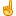 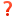 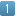 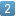 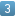 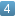 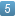 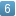 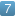 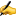 Цели и задачи Профориентационного минимумаЦель – выстраивание системы профессиональной ориентации обучающихся, которая реализуется в образовательной, воспитательной и иных видах деятельности.Задачи:Развитие нормативно-правового обеспечения профориентационной деятельности в образовательных организациях;Разработка           научно-обоснованного          содержательного                              наполнения профориентационной работы, с учетом разных возможностей образовательных организаций;Систематизация и обогащение инструментами и практиками региональных, муниципальных и школьных моделей профессиональной ориентации обучающихся;Подготовка программ повышения квалификации для специалистов, осуществляющих профориентационную деятельность в образовательных организациях;Включение в профориентационную работу профессиональных образовательных организаций, организаций высшего образования, компаний - работодателей, центров занятости населения, родительского сообщества;Включение в профориентационную работу программу, предусматривающую поддержку обучающихся “группы риска”: обучающихся с прогнозируемыми затруднениями трудоустройства.Целевая аудитория – обучающиеся 6–11 классов общеобразовательных организаций, включая детей с ограниченными возможностями здоровья и детей-инвалидов, родители и педагоги, представители среднего профессионального и высшего образования, работодатели региона.Содержание предполагает спецификацию по шести возрастным группам: возрастные группы соответствуют каждому из классов с 6 по 11. Все виды активности (видеоконтент, статьи с описанием профессий, в том числе профессий будущего6, тематические онлайн- уроки, методы диагностики, мероприятия в рамках партнерского формата с работодателями, профессиональными образовательными организациями, образовательными организациями высшего образования, профессиональные пробы на базе Платформы и на базе Площадки, статьи и семейные тесты для родителей) разрабатываются с учетом возрастных особенностей обучающихся и ориентированы на разные возрастные группы.Отдельная спецификация – для групп с ОВЗ с разными нозологиями по возрастам.Профориентационный минимум предлагает на выбор руководству образовательной организации один из трех уровней реализации профориентационной деятельности в школе:Базовый уровень (Рекомендованная учебная нагрузка – не менее 40 часов в год);Основной уровень (не менее 60 часов);Продвинутый уровень (не менее 80 часов).Образовательная организация самостоятельно выбирает уровень реализации программ Профориентационного минимума в зависимости от своих приоритетов развития и возможностей. Контент для наполнения каждого из уровней предусмотрен Проектом профессиональной ориентации обучающихся «Билет в будущее»Профориентационную работу рекомендовано реализовывать в следующих форматах:УРОЧНАЯ ДЕЯТЕЛЬНОСТЬ.Включает: профориентационое содержание уроков по предметам общеобразовательного цикла (физика, химия, математика и т.д.), где рассматривается значимость учебного предмета в профессиональной деятельности. Не предполагает проведение дополнительных уроков, проводится в рамках учебного плана. Рекомендуются для использования разработки в рамках КИК – «Конструктор будущего»7 или другие программы. Профориентационно значимые уроки в рамках учебного предмета «Технология» (в части изучения отрасле экономики и создания материальных проектов, в том числе на базе учебно- производственных комплексов).ВНЕУРОЧНАЯ ДЕЯТЕЛЬНОСТЬВключает: профориентационную онлайн-диагностику (диагностику склонностей, ддиагностику готовности к профессиональному самоопределению); профориентационные уроки; проектную деятельность; профориентационные программы; классные часы (в т.ч. демонстрация выпусков открытых онлайн-уроков «Шоу профессий»), беседы, дискуссии, мастер-классы, коммуникативные и деловы игры, консультации педагога и психолога, моделирующие профессиональные пробы в онлайн-формате и др.Используемые материалы:Примерная рабочая программа курса внеурочной деятельности «Билет в будущее», разработанная Фондом гуманитарных проектов;Онлайн-уроки «Шоу профессий»ВОСПИТАТЕЛЬНАЯ РАБОТАВключает:Экскурсии на производство, экскурсии и посещение лекций в образовательных организациях СПО и ВО, посещение профориентационной выставки «Лаборатория будущего» и других, посещение профессиональных проб, выставок, ярмарок профессий, дней открытых дверей в образовательных организациях СПО и ВО, открытых уроков технологии на базе колледжей, встречи с представителями разных профессий и др.Конкурсы профориентационной направленности (в том числе в рамках Российского движения школьников, Юнармии, реализации проекта «Россия – страна возможностей»,  «Профессионалы» и др.)Может быть реализована через включение во внеурочную деятельность и является инвариативным модулем воспитательной работы образовательной организации.ДОПОЛНИТЕЛЬНОЕ ОБРАЗОВАНИЕВыбор и посещение занятий в рамках дополнительного образования с учетом склонностей и образовательных потребностей.ПРОФЕССИОНАЛЬНОЕ ОБУЧЕНИЕВыбор и обучение по программам профессионального обучения.Профессиональное обучение направлено на приобретение лицами различного возраста профессиональной компетенции, в том числе для работы с конкретным оборудованием, технологиями, аппаратно-программными и иными профессиональными средствами, получение указанными лицами квалификации по профессии рабочего, должности служащего и присвоение им (при наличии) квалификационных разрядов, классов, категорий по профессии рабочего или должности служащего без изменения уровня образования.Профессиональное обучение реализуется в организациях, осуществляющих образовательную деятельность, в том числе в учебных центрах профессиональной квалификации и на производстве, а также в форме самообразования.ВЗАИМОДЕЙСТВИЕ С РОДИТЕЛЯМИ (ЗАКОННЫМИ ПРЕДСТАВИТЕЛЯМИ)В рамках взаимодействия с родителями (законными представителями) проводится информационное сопровождение родителей обучающихся, проведение тематических родительских собраний, тематические рассылки по электронной почте и с помощью мессенджеров, в том числе о процессе профессионального самоопределения ребенка, а также участие родительского сообщества во встречах с представителями разных профессий.ПРОФИЛЬНЫЕ ПРЕДПРОФЕССИОНАЛЬНЫЕ КЛАССЫВключает в себя все описанные выше форматы работы и является комплексом мероприятий из шести форм.Предусматривает заключение партнерского соглашения с профессиональными образовательными организациями (например, в формате учебно-производственного комплекса), организациями высшего образования, компаниями работодателями.Образовательная организация самостоятельно выбирает под запрос экономики профильность обучения в классе. Это могут быть: инженерные, медицинские, космические, IT, педагогические, предпринимательские и другие классы.